П О С Т А Н О В Л Е Н И Е	В соответствии с Положением о наградах и почётных званиях Петропавловск-Камчатского городского округа от 24.07.2008 № 51-нд,  Решением       Городской Думы Петропавловск-Камчатского городского округа от 01.06.2011 № 395-нд «О представительских расходах и расходах, связанных  с приобретением подарочной и сувенирной продукции в Городской Думе  Петропавловск-Камчатского городского округа»,     ПОСТАНОВЛЯЮ:за высокий профессионализм, большой вклад в развитие системы образования и в связи с 65-летнием образовательного учреждения:  Объявить Благодарность Главы Петропавловск-Камчатского                городского округа (в рамке):ГлаваПетропавловск-Камчатского городского округа                                                                               В.А. Семчев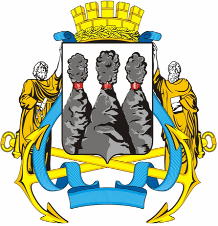 ГЛАВАПЕТРОПАВЛОВСК-КАМЧАТСКОГОГОРОДСКОГО ОКРУГА  « 13 » октября  2011 г. № 53Об объявлении Благодарности  Главы Петропавловск-Камчатского городского округа работников МБОУ СОШ № 10  БоханВиолетте Валерьевне- учителю биологии муниципального бюджетного образовательного учреждения  «Средняя общеобразовательная школа № 10»;БулдаковойНаталье Юрьевне- учителю начальных классов муниципального бюджетного образовательного учреждения  «Средняя общеобразовательная школа № 10»;ВасильчукЕлене Владимировне- учителю истории муниципального бюджетного образовательного учреждения  «Средняя общеобразовательная школа № 10»;ДеревягинойНаталье Григорьевне-  учителю начальных классов муниципального бюджетного образовательного учреждения  «Средняя общеобразовательная школа № 10»;Кораблевой Светлане Владимировне- учителю начальных классов муниципального бюджетного образовательного учреждения  «Средняя общеобразовательная школа № 10»;РогачевойСветлане Константиновне- учителю начальных классов муниципального бюджетного образовательного учреждения  «Средняя общеобразовательная школа № 10».